Publicado en Stuttgart el 28/07/2020 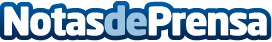 MediaMarkt utiliza el contenido enriquecido de los productos de marcas para asesorar a sus clientesMediaMarkt les ofrece a sus clientes un asesoramiento tan competente en línea como en sus tiendas locales utilizando la plataforma de contenido de productos de loadbee para proporcionar a los clientes toda la información relevante sobre el producto y un contenido de producto visualmente atractivo al tomar su decisión de compraDatos de contacto:Carmen Renz+49 170 7068 633Nota de prensa publicada en: https://www.notasdeprensa.es/mediamarkt-utiliza-el-contenido-enriquecido-de Categorias: Internacional Nacional Franquicias Comunicación Marketing Emprendedores E-Commerce Consumo http://www.notasdeprensa.es